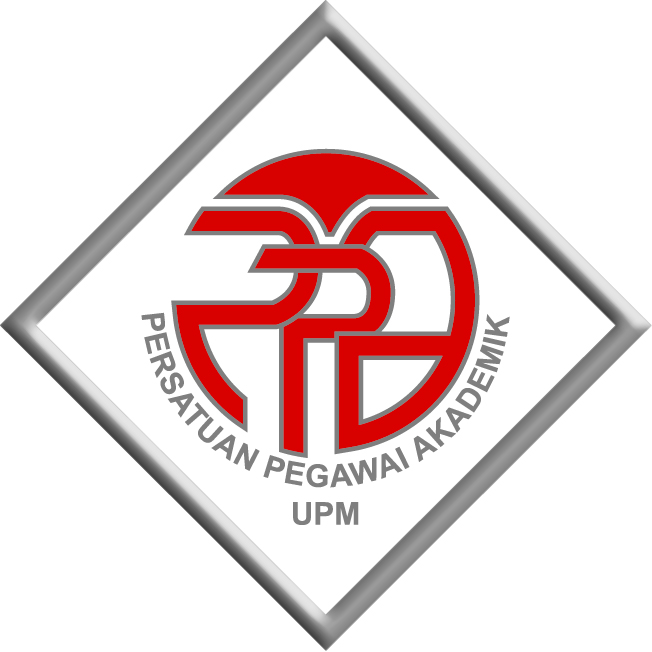 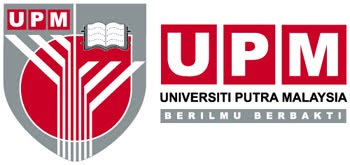 BORANG ISU / CADANGAN UNTUK DIBINCANGKAN OLEH PPANAMA PENCADANG	: FAKULTI			: EMEL				: 	NO. H/P			: NoIsu/CadanganUlasanCadangan Penyelesaian1.PERAKUAN PENCADANGSaya mengaku bahawa segala maklumat yang diberikan di atas adalah betul dan benar.Tarikh :  									                                   Tandatangan  dan Cop Rasmi                                                                                                    TINDAKAN PPA (ULASAN) – UNTUK TINDAKAN MESYUARAT EXCO PPATarikh :																            Tandatangan                                                                                               Presiden PPAUPM 